Position TitleGIS InternJob DescriptionThis is a great opportunity to work with all aspects of GIS from database design, IT hardware infrastructure, web design, app making, and map making all the way to collecting raw data in the field for input into the GIS.  Focus is on Asset Management. Position requires a highly motivated and detail oriented individual to perform work in our GIS/IT Office.  This is a temporary, non-benefitted, intern position assisting the GIS/IT Coordinator in developing and maintaining GIS data, creating maps, collecting field data and assisting in the completion of ongoing GIS projects.This position reports directly to the GIS/IT Coordinator.ResponsibilitiesAssist GIS/IT Coordinator in completing projects related to the maintenance and improvement of the City of Butler’s:GIS data and databasesWebmapsWebappsArcGIS Server and ArcGIS Online mapsQualificationsAbility to work without close supervisionKnowledge of:Geographic Information Systems, working knowledge of ArcGIS 10.x and skill in geodatabase design.Ability to work with Microsoft SQL ServerUnderstanding of Enterprise ArcSDE environment, ArcGIS Server, HTML5, ArcGIS Online and Python script a plus.DetailsDuration*: Spring: January 1st – April 30th, 2019, $15/hour, 20hrs/week     Summer: May 1st – August 15th, 2019, $15/hour, 40hrs/week   *Flexible to coincide with successful applicant’s summer schedule.  Possibly extending into fall semester as part-time.Minimum Education and TrainingApplicant must be pursuing a BS in a technology field which includes Geographic Information Systems/Geospatial Sciences, Information Systems or Civil Engineering.To Apply:	Send a cover letter and resume to admin@butler.in.us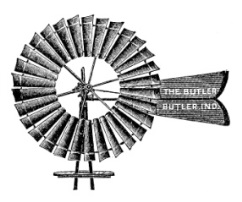 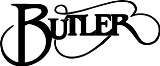 City of Butler, IndianaGIS/IT DepartmentCity of Butler, IndianaGIS/IT DepartmentCity of Butler, IndianaGIS/IT Department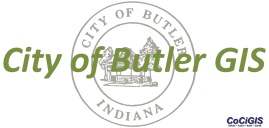 